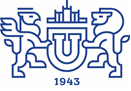 
22.05.2019Грант 05.01.  Всероссийский конкурс эссе и рефератов на тему: «Архитектура европейской безопасности и перспективы ее формирования в контексте отношений Россия-НАТО-ЕС»Информационный центр международной безопасности при поддержке Информационного бюро НАТО в Москве при Посольстве Бельгии и Фонда Конрада Аденауэра в Российской ФедерацииИнформационный центр международной безопасности при поддержке Информационного бюро НАТО в Москве при Посольстве Бельгии и Фонда Конрада Аденауэра в Российской Федерации объявляют Всероссийский конкурс эссе и рефератов на тему: «Архитектура европейской безопасности и перспективы ее формирования в контексте отношений Россия-НАТО-ЕС». 
Для участия в конкурсе приглашаются студенты и аспиранты российских вузов, имеющие устойчивый интерес к международной политике и политике безопасности, в том числе к отношениям между Россией и НАТО (в возрасте от 19 до 27 лет на момент подачи заявки на участие). К конкурсу допускаются граждане РФ, а также студенты и аспиранты из Азербайджана, Армении, Белоруссии, Грузии, Молдовы, Казахстана, Украины, обучающиеся в российских вузах на территории РФ и филиалах\отделениях российских вузов за пределами РФ в 2018-2019 учебном году. 
Среди призов авторам лучших работ: 
Сертификат Лауреата всероссийского конкурса (до 20 мест) от оргкомитета конкурса. Приглашение для участия в студенческой конференции по вопросам европейской безопасности в Москве (до 40 мест). Публикация работы на сайте Центра www.icisecurity.ru Участие в программе визитов в штаб-квартиру НАТО в Брюсселе (количество приглашенных определяет управление общественной дипломатии НАТО).  Подробнее: https://www.icisecurity.ru/activity/konkursy/konkurs-..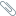 Заявки на участие принимаются до 1 июня 2019 г. 
Срок подачи работ – до 15 июня 2019 г. Министерство науки и высшего образования российской федерацииюжно-уральский государственный УНИВЕРСИТЕТУПРАВЛЕНИЕ МЕЖДУНАРОДНОГО СОТРУДНИЧЕСТВА